NěmčinaZjisti význam následujících slov a napiš k nim protiklady. Převeď následující věty do záporu.Ich heiβe Bernd.		________________________________________________________Er wohnt in Bonn.		________________________________________________________Sie mag Pizza.			________________________________________________________Du kommst aus Österreich.	________________________________________________________Ich bin 13 Jahre alt.		________________________________________________________Meine Mutter heiβt Lara. 	________________________________________________________Doplňuj následující slova smysluplně do vět.heiβe	mein	ist	Wie	meine	heiβt	Wer	dein	Ich	dasIch _______________________ Petra. 			Das _______________________ mein Vater.Wie _______________________ du?			_______________________ ist das?_______________________ bin Tony. 			Das ist _______________________ Familie.Das ist _______________________ Bruder.		_______________________ heiβt du?Wer ist denn _______________________?		Wie heiβt _______________________Vater? Ordne die Fragen den Antworten zu. Wie heiβt dein Vater?				1) Das ist mein Bruder.Wo wohnst du?				2) Monika Stein.Wer ist denn das da?				3) Nein, das ist Frau Conradt.Wie heiβt du?					4) In Jena.Ist das deine Mutter?				5) Mein Vater heiβt Peter. DějepisJan Lucemburský, první z Lucemburků, který nastoupil na český trůn, byl bezesporu impozantní postavou našich dějin. Ačkoliv v Čechách zůstal vnímán jako král cizinec, protože se do Čech vracel hlavně pro peníze, které tolik potřeboval k velkorysému životnímu stylu evropsky věhlasného rytíře a válečníka, v jeho éře český stát významně vzrostl a nabyl významu na evropském poli. Osobnost, v jejímž životě a vladařské činnosti najdeme jak klady, tak i zápory. V učebnici na stranách 97 – 99 si přečti kapitoly Lucemburkové na českém trůně a Jan Lucemburský.Doplň následující pracovní list a nalep si jej do sešitu jako zápis. Zamysli se nad touto osobností a napiš tři klady a tři zápory vlády Jana Lucemburského.Lucemburkové na českém trůněvdova po Václavu II. __________________ ______________ se provdala za Rudolfa Habsburského, ten zemřel po roce vládydcera Václava II. ____________ _________________________ se provdala za Jindřicha Korutanského, se kterým byla velmi nespokojena šlechta, byl naprosto neschopnýproto našli pro druhou dceru Václava II. ________________ _________________________ syna římského císaře - Jana Lucemburskéhoroku 1310 se konala svatba a vzápětí Jan vyhnal Jindřicha Korutanského z Prahy a byl korunován králemJan Lucemburskýneustálé střety s českou šlechtou a nevydařené _________________________ způsobily, že Jan ztratil o vnitřní záležitosti Českého království zájemsprávu země přenechal mocným _________________________ a většinou se zdržoval v _________________________účastnil se mnoha válečných tažení a rád zápasil na _________________________do Čech se vracel jen tehdy, pokud potřeboval peníze – král _______________________král _________________________ – dokázal obratně zasahovat do evropské politikybyl nejen uznávaným ______________________, ale i schopným ______________________korunu Svaté říše se mu podařilo získat roku ______________ pro syna Karlao měsíc později padl v bitvě u _________________________tehdy byl už úplně ____________________Klady:	____________________________________________________________________________	____________________________________________________________________________Zápory:	____________________________________________________________________________	____________________________________________________________________________Milí sedmáci, tématem tohoto týdne jsou „klady a zápory“. Shodneme se jistě na tom, že je důležité je znát ve všech životních situacích. Jednou z nich je i chvíle, kdy něco kupujeme. Proto jsem pro vás nachystala recenzi – slohový útvar, z nějž byste měli vyčíst klady i zápory konkrétního zboží. Vaším úkolem je tedy práce s textem, opakování zájmen…na závěr si zkusíte napsat RECENZI – vyberte si jakýkoli výrobek a zkuste napsat, jaké jste našli klady a zápory, zda byste jej doporučili svým známým.Přeji krásný týden, Tereza Za studenta je motor trochu hlučnější, po ohřátí se z něj ale stává kultivovaný společník, který vás v solidně odhlučněné kabině nikterak neobtěžuje. Z papírovích údajů se sice neposadíte na zadek, pro každodení potřeby je však čilost agregátu dostačující. Z nišších otáček se zvedá pozvolna, nad 1500 otáček za minutu se probouzý k životu, a když na dálnici sešlápnete plinový pedál až do kickdownu, nechá se vitočit až ke čtyřem tisícům. Tady ale jeho držení pod krkem příliž smysl nedává, vysoké otáčky spíše než kíženou dynamiku přinesou zvýšenný hluk na palubě. Když se pak tempo ustálý na dálničních 130 km/h, jednotka točí asi 2100 otáček a opět se pasuje do role nenápadného společníka.Počítat se však musí s prodlevou motoru při potřebě okamžitého zrychlení. Motor, respektive jeho kooperace s automatem, si občas dávají až příliš na čas, což se dá eliminovat volbou sportovního režimu. Avšak jen z části. V zápřahu pak DSG střídá kvalty svižně a logicky, nezmatkuje, jen při městském popojíždění se sem tam o slovo přihlásí pověstné cukání.Ani při jízdě na krev nehrozí, že by se spotřeba dlouhodobě nedokázala vměstnat pod osm litrů na sto kilometrů. Při dlouhých dálničních cestách počítejte s průměrem kolem 7,5 litru, lehká noha na okreskách pak může klidně přinést hodnotu ještě o litr nižší. Můj průměr po týdenním soužití, které trávím především na dálnici, se nakonec ustálil na hodnotě 6,9 litru. Na kompaktní SUV se čtyřkolkou a automatem to není vůbec špatné.Podvozek je tužšího charakteru, plavnost luxusních SUV od něj sice očekávat nelze, přesto se po většině nerovností jen tak příjemně zhoupne a odfiltruje je, aniž by tím posádka nějak trpěla. Na rozbitých cestách už se sem tam dočkáte tupé rány od kol, všechno je ale v únosných mezích. Větším překvapením je fungování v zatáčkách. Na poměry SUV zatáčí Tiguan ochotně, jistě drží zvolenou stopu a karoserie se výrazně nenaklání ani při rychlém střídání směrů. Při svižném tempu vůz netrpí nedotáčivostí, jen počítejte, že řízení dá jen nutné minimum zpětné vazby.V prvním odstavci textu vyhledej 10 pravopisných chyb:V druhém odstavci vyhledej všechna podstatná jména rodu mužského:V souvětí, které je ve třetím odstavci vytištěno tučně, urči všechny slovní druhy:U slov, která jsou ve třetím odstavci vytištěna kurzívou, proveď rozbor stavby slova a rozbor slovotvorný:Zkus vypsat klady a zápory auta, které vyplývají z textu:Urči větné členy v této větě z textu:Můj průměr se po týdenním soužití nakonec ustálil na přijatelné hodnotě.Urči mluvnické kategorie u těchto slov z textu:v mezích – netrpí – Vyhledej v textu alespoň 5 cizích slov:Ze věty ve čtvrtém odstavci, která je barevně zvýrazněna, vypište podmět a přísudek a určete jeho druh: Ze čtvrtého odstavce vypište alespoň 5 příslovcí:OPAKOVÁNÍ – DRUHY ZÁJMENVyhledám ve větách zájmena a určím jejich druh. Pro správné určení druhu zájmena je důležité dát si zájmeno do 1. pádu,  např. Šel se mnou (mnou je 7. pád od zájmena já, jedná se tedy o zájmeno osobní).     Od toho dne jsme ho neviděli. Byl od něčeho umazaný. Je podoben jejímu bratrovi.        Neslyšel jsem tam nic.  Vedle kterého spolužáka jsi seděl? Dívka, kterou jsme potkali, je     má nejlepší kamarádka. Mám také takový svetr jako ty. Co je tam u vás nového? Venku      na něho čekal nějaký muž. Nikdo nepřišel. Jeho řeči mě unavovaly. Jan byl člověk,  jenž      pomohl, kde bylo třeba.Má recenze:MatematikaZopakujeme si počítání s kladnými a zápornými čísly. Příklady počítejte bez kalkulačky. Výpočty složitějších příkladů udělej do sešitu.1) Doplň čísla do housenek. U hlavy ve čtverečku je výchozí číslo. Každá další operace je vyznačena.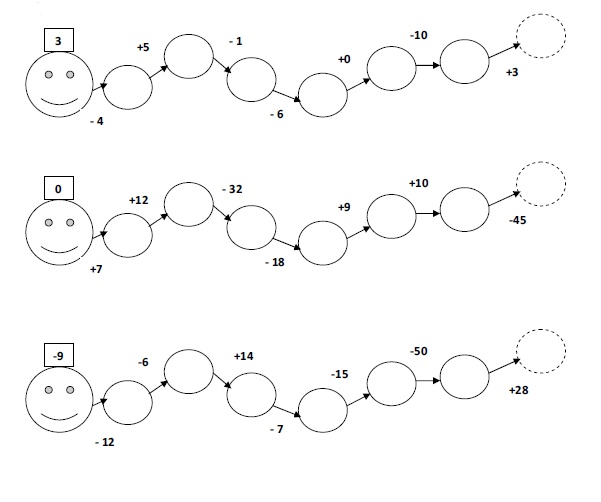 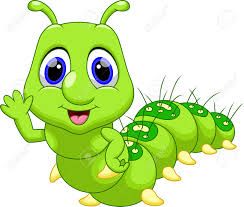 2) Vypočítejte: a) + 4 – 2 =		b)   – 2 + 6 = 		c) + 3 – 17 = 			d) – 13 – 4 = 3) Vypočítejte:a)   + (+4) + (-3) =	b)   + (-8) – (-3) =	c)   – (+7) – (+12) =		d)   + (-2) – (-17) =4) Vypočítejte:a) – 2 + 4 – 7 + 3 =		b) + 2 – 3 – 5 + 4 =		c) – 5 + 4 + 6 – 3 – 7 =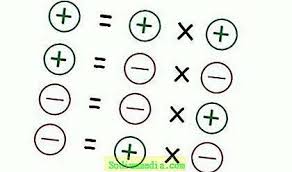 5) Vypočítejte:a) (+7) + (-6) – (+2) = 			b) – (-5) + (-10) – (+6) + (+8) =6) Vypočítejte:a) (+9) · (+3) =		b) (+8) · (-3) =		c)  -9 · (+7) =		d) (-6) · (-3) =7) Vypočítejte:a) (-2) · (-3) · (+2) = 			              b)  3 · (- 4) · (+3) =	c) (- 4) · (-2) · (-2) · 3 =		  		d) (-2) · (-3) · (+2) · (-1) · (+3) =8) Vypočítejte:a) 12 : (+4) =                                       b) 24 : (-8) =                               c) (2 – 14) : (-6) =9) Vypočítej:a) -15 – 30 : ( -5) =	                   b) (15 – 30 ) : ( -5 ) = 		  c) 8 ∙ ( -6 ) + ( 5 – 13) = 	d) ( 18 – 25 ) ∙ ( -32 + 12 ) =              e) -14 – 28 : 7 =		   f)  (14 – 28 ) : ( -7 ) =	10) Vypočítej 		a) (- 0,7) ∙  0,3 - 2 ∙ 0,4 = 			b) 0,7 ∙  (- 1) - (-0,1) ∙ 14 = c) - 8 ∙ (- 0,2) - (+0,2) ∙ (- 4) = 			d) (- 2,2) ∙ (- 5) ∙ 10 + (- 3,2) = 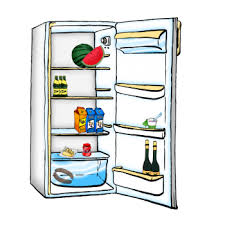 11) Lednička je vychlazena na +3°C. Mraznička má teplotu o 19°C nižší. Jakou teplotu musí mít chladnička?12) Hladina řeky byla na začátku měsíce 12cm nad normálem. V příštích dnech klesla o 14cm, pak ještě o 7cm, další den stoupla o 3cm a pak ještě stoupla o další 2cm. Jak vysoko nad nebo pod normálem byla poslední den?13) Zvládneš vyřešit příklady, které jsme už počítali v rozcvičce?a) 261 :  (- 9) – 8 · (13 – 17) =                                                                   b) - 3  · ( 27 – 22) – 19 + 33 =c) 9 – 24 : (16 – 20) + 8 · (15 – 28) =d) -10 : (-15 + 16) – 27 - 1 =e) 3 - { 6 ·[- 6 - 6 · (6 – 8) – 6 · 6]} =13) Vypočíteja)                                           b) 			c) 214) Příklady pro ty, co uvažují, že půjdou na střední školu:   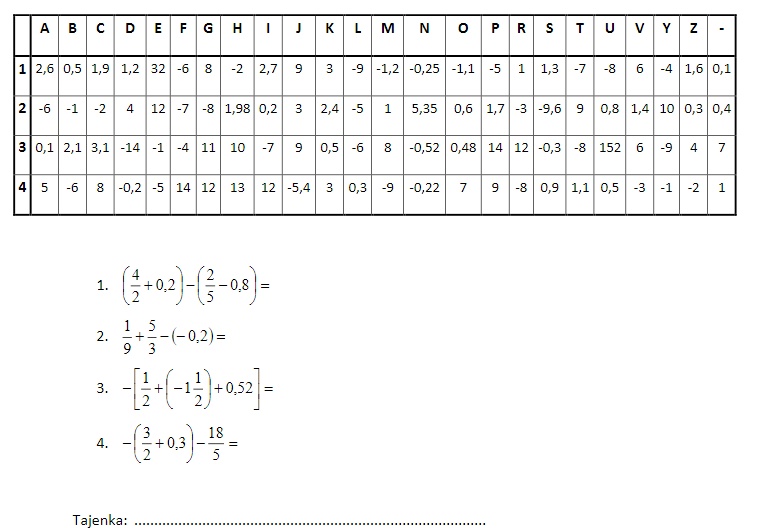 Fyzika    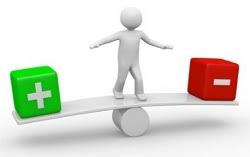 Napiš klady a zápory (tajenka)…………………………………………………… .Písmeno ch se bere za jedno písmeno.Informace si můžeš vyhledat na internetu. PřírodopisTématem na příští týden jsou Klady a zápory. O co tedy půjde v rámci přírodopisu. Vybereš si 10 takových živočichů (kterékoliv z živočišné říše, od bezobratlých až po obratlovce, výběr nechám na tobě), aby se ti s nimi dobře pracovalo. Tvým hlavním úkolem bude zapřemýšlet a následně napsat, jak jsou tebou vybraní živočichové zvýhodněni a naopak znevýhodněni vůči živočichům nebo počasí nebo něčemu jinému, co tě napadne. Nápady by měly dávat smysl. Nechci vidět, že mně dva žáci pošlou stejné nápady, živočichy jen jinak popřehazované!Příklad:Ježek západní: výhoda – bodliny, nevýhoda – silně napadený parazity (blechy, klíšťata), špatně vidíTheme: Positive and negative senteces – kladné a záporné věty               Revision – present continuous – přítomný čas průběhový1. Napiš 5 kladných a záporných vět se slovesem can. Např.: I can read. I can´t read._____________________________________________________________ _____________________________________________________________ _____________________________________________________________ _____________________________________________________________ _____________________________________________________________ 2. Napiš 5 kladných a záporných vět se slovesem have got, has got    (v různých  osobách)   Např.: I have got a book. I haven´t got a book.   He __________________________________________________________    They ________________________________________________________    She _________________________________________________________    We _________________________________________________________    It ___________________________________________________________ 3. Napiš 5 kladných a záporných vět v přítomném čase prostém.    Např.: I get up at half past seven. I don´t get up at half past seven.     He _________________________________________________________     They _______________________________________________________     She ________________________________________________________     We ________________________________________________________    I ___________________________________________________________4. Napiš 5 kladných a záporných vět minulém čase prostém.    Např.:  I was on holiday last week. I wasn´t on holiday last week.                 We traveled by train. We didn´t travel by train.  We _______________________________________________________   She _______________________________________________________   They ______________________________________________________   He   _______________________________________________________   You _______________________________________________________ 5. Revision – present continuous Present continuous – přítomný čas průběhovýLook at the pictures. Use the words to write sentences. Use the present continuous. Napiš vždy kladnou větu a zápornou větu (co dělá a nedělá).the dog / play / a ball – it / sleep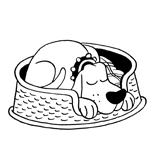 the horses / eat  – they / run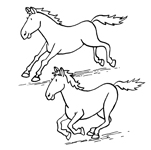 they / watch / TV – they / play / tennis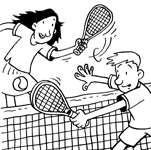 the cat / sleep / in the sun – it / climb / a tree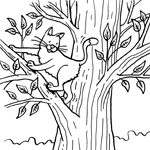 Dad / read / the newspaper – he / listen to / music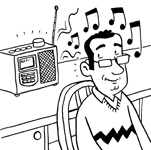 Sarah / do / her homework – she / take / the dog / for a walk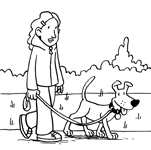 Put the words in the correct order to make sentences. Poskládej slova a vytvoř větuwaiting / for / we / the bus / areare / on / the students / the coach / gettingspaghetti / dinner / Harry / making / for / ison / listening / the radio / to / I / am / musiceating / the cows / grass / areis / the cinema / Olivia / going / toComplete the sentences with the negative present continuous form of these verbs. Tvoř záporné věty v přítomném čase průběhovém.

climb - do - listen - sleep - take - watch   
Tom ___________ to music at the moment.It’s 11 pm but I __________. I’m at a party.My parents __________ TV. They’re in bed.Tom __________ his homework. He’s in the bathroom.The cat __________ the tree. It’s on my bed.The children __________ the bus.Complete the sentences with the verbs in brackets. Use the present simple. Doplň správný tvar slovesa v závorce, použij přítomný čas prostý.My friends and I ____________ [go] on the school trip today.I ______________ [watch] TV at the moment.We _____________ [have] a great time here at the zoo.Christine’s horse _____________ [jump] over the gate.Look! Those sheep ______________ [look] at you.Helen ___________ [eat] a pizza with her friends.Choose the correct answer.Look! The dog and the cat _____ in the garden.☐ are playing☐ is playing☐ playI can’t come to the cinema now. I _____ my homework.☐ ’re doing☐ ’s doing☐ ’m doingLook! That’s Katie. She _____ a black horse.☐ rides☐ ’s riding☐ ’re ridingBe careful! A bird _____ your sandwiches!☐ eats☐ eat☐ is eatingMy friends and I _____ on a school trip today.☐ are going☐ is going☐ am goingThey _____ to a CD.☐ listen☐ ’re listening☐ is listeningLook at the pictures. Use the words to write sentences. Use the present continuous. Tvoř věty v přítomném čase průběhovém.
Joe / take / photo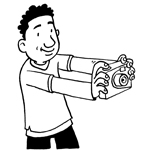 Jenny / feed / horse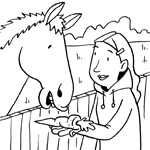 the ducks / swim / across the pond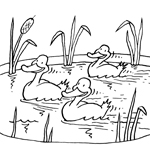 the cat / climb / treeWoofer / sleep / my bed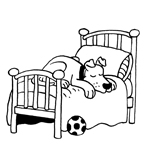 the cow / eat / grass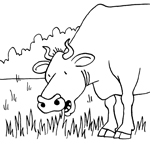 Grammar: Present continuous questionsChoose the correct answer.Is Helen playing with the dog?☐ No, she doesn’t.☐ No, she aren’t.☐ No, she isn’t.Are you having fun?☐ Yes, I are.☐ Yes, we are.☐ Yes, we is.Are the puppies sleeping?☐ No, they aren’t.☐ No, they isn’t.☐ No, they don’t.Is your sister riding a horse today?☐ Yes, she do.☐ Yes, she is.☐ Yes, she does.Are you and Steve eating hamburgers?☐ Yes, I am.☐ Yes, we is.☐ Yes, we are.Is Caroline making her bed?☐ No, she isn’t.☐ No, she doesn’t.☐ Yes, he is.Use the words to write questions. Use the present continuous. Vytvoř otázky v přítomném čase průběhovém.you / do / your homework?what / Harry / look for?where / you and Diana / go?who / take / the dog / for a walk?what / the goats / eat?the students / wait / for the coach?Write the correct short answers. Napiš krátké odpovědi.Is Mum cooking dinner? [Yes]
                                                            Are the sheep watching us? [Yes]
                                                            Am I talking to Mr Green? [No]
                                                            Are you and your brother waiting for the bus? [No]
                                                            Is the horse jumping? [Yes]
                                                            Is John going on the school trip? [No]
                                                            Look at the pictures. Use the words to write questions and short answers. Use the present continuous. Vytvoř otázky a krátké odpovědi v přítomném čase průběhovém. 
Mrs Smith / feed / the cat?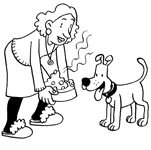 Peter / ride / a horse?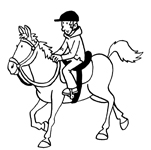 the cat / sleep / in the sun?dad / read / the newspaper?the horses / eat?they / play / tennis?Complete the sentences. Choose A or B.Who ___ waiting for the coach?☐ is☐ am___ Tom taking the dog for a walk?☐ Is☐ AreWhere ___ we going now?☐ am☐ areWhat ___ the dog looking at?☐ is☐ areWhere ___ I sleeping?☐ am☐ areWhat horse ___ Jenny riding?☐ is☐ areComplete the questions. Use the present continuous form of the verb in brackets. Doplň otázky v přítomném čase průběhovém.What ________________ now, Jane? [you / do]Who ________________ a model boat? [make]________________ dinner? [Mary / cook]What ________________? [the pigs / eat]________________ a good book? [you / read]________________? (it / rain)Grammar: Present simple vs present continuousComplete the sentences. Choose A or B. Vyber, kdy se hodí přítomný čas prostý a kdy průběhový.Tom _____ the zoo now.☐ is visiting☐ visitsTigers _____ in Europe.☐ aren’t living☐ don't liveMy friends _____ for the bus at the moment.☐ are waiting☐ waitThe crocodile _____ across the river now.☐ isn’t swimming☐ doesn’t swimWhere _____?☐ are kangaroos living☐ do kangaroos liveWe always _____ the monkey house.☐ are visiting☐ visitCorrect the verb forms in the sentences. Oprav slovesný tvar ve větě.Is your sister feeding the monkeys every day?
Who cleans the elephant house now?At the moment the students visit the wildlife park.What are eagles usually eating?Are meerkats living in holes in the ground?I’m always starting school at nine o’clock.Complete the short answers. Doplň krátkou odpověď.Does your dad work at the zoo?
No, __________.Is Philip cleaning the elephant house?
Yes, __________.Are you and your friends going on a school trip?
No, __________.Do you like bats?
Yes, __________.Do kangaroos eat meat?
No, __________.ZeměpisS tématem Klady a zápory zůstaneme i v zeměpise. Protože jsme zatím neprobírali Evropu, úkol bude spíše zaměřen na vaše schopnosti vyhledávat informace na internetu.Často se hovoří o kladech a záporech vstupu České republiky do EU. Jak asi víte, EU vydává různá nařízení. Jedno z nařízení EU se týká  ochrany zeměpisných označení a označení původu zemědělských produktů a potravin. Používá se pro zboží, které je typické pro určité regiony. Podmínkou je, že díky charakteristickým podmínkám oblasti je zboží známé pro svou kvalitu či zvláštní vlastnosti. V případě, že výrobce splní zákonné požadavky a jeho označení bude zapsáno, získá výrobek veřejnoprávní ochranu. Pokud pak někdo chce zboží vyrábět, musí dodržet přesnou recepturu a obvykle také vyrábět přímo v daném regionu. Takové označení je pak chráněno proti zneužití a je zachována jeho exkluzivita. 6. 12. 2013 získal evropskou zeměpisnou ochranu také Valašský frgál. Tuto ochranu získal po více než třech letech od podání žádosti.Ochranu získalo dalších 33 českých a moravských potravin. Vaším úkolem je zjistit dalších pět potravin, které takovouto ochranu EU má (vyber podle vlastní chuti).Seznam stačí poslat jako text v mailu na a.tuhycek@zsvelehrad.cz.VýznamProtikladlangsamaltkleinleisefalschkrankschwarzfleiβigdünnkurz ABCDEzájmeno1. pád j. č.druh zájmenaskupenství látekfyzikální veličina, která má jednotku m/sfyzikální veličina, která má jednotku m/sfyzikální veličina, která má jednotku kelvinfyzikální veličina, která má jednotku kelvinmá hustotu 2100 kg/m3  (tabulky F10)má hustotu 2100 kg/m3  (tabulky F10)dříve se měřila v palcích, loktechdříve se měřila v palcích, loktechtělesa se skládají z 100 litrůdélka trajektoriejednoduchý strojfyzikální veličina, která má značku Pfyzikální veličina, která má značku Pdruhý Newtonův zákon je Zákondruhý Newtonův zákon je Zákon